Sporting Club Inc.Performance Report For the year ended 31 March 2016Example Tier 4 ReportWe acknowledge these example financial statements are based on the original versions prepared by the External Reporting Board (XRB). We record our thanks and appreciation for allowing their reproduction in a specific tailored circumstance. The original versions of the XRB templates are available at www.xrb.govt.nz Sporting Club Inc.Entity InformationFor the year ended 31 March 2016Legal Name of Entity:				Sporting Club Inc.Type of Entity and Legal Basis (if any):	Sporting Club Inc. is an Incorporated Society registered under the Incorporated Societies Act 1908.Registration Number with DIA Charities:	xxx-xxx-xxxSporting Club Inc.'s Purpose / MissionMission Statement
Growing participation within the sport of Tiddlywinks within the local community through providing coaching and support to members.Entity StructureSporting Club Inc. ("the Society") is an incorporated society focused on supporting the development of Tiddlywinks in the local community. It is also a registered charity. Its operations are governed by its constitution that aligns with and supports the requirements in the Incorporated Societies Act 1908
The Society is overseen by a six member Board and a volunteer Chief Executive. The members of the governing body are as follows:[Details omitted for the purposes of these example accounts]
The Board of Trustees meet on a monthly basis. [Describe any other relevant activities e.g. risk management processes etc.]
The Society is structured in order support its key strategic objectives as follows:Membership body for local Tiddlywinks players - [Narrative expanding on operations]Tournaments and weekly fixtures - [Narrative expanding on operations]Coaching and development - [Narrative expanding on operations]High performance player management - [Narrative expanding on operations]Main Sources of the Entity's Cash and ResourcesSporting Club Inc.'s primary source of funding is through the following:Membership subscriptionsTournament feesGrants, donations and fundraisingSporting Club Inc.Entity InformationFor the year ended 31 March 2016Main Methods Used by the Entity to Raise Funds:Sporting Club Inc. has three primary means of fundraising. These include:Grant applications to Pub CharitiesFunding applications to Sport New Zealand for high performance funding for the top Tiddlywinks playersTiddlywinks playersClub weekend car wash
Entity's Reliance on Volunteers and Donated Goods or Services:Sporting Club Inc. would not exist without the help and support of a number of dedicated supporters who both volunteer and donate resources to the club. Some of the volunteers / donated goods and services include:Mrs T W Fan - Who leads the club as our volunteer Chief Executive. Duties include recruitment of new members and organising tournaments and the weekly.Mr G N Erous - Donated 10 new Tiddlywinks tables / sets and provided prizes for the two tournaments held during the year.Mr C Oach - Who is a former champion player, turned volunteer coach for the local club.Mrs B. Aker - Who provides the baking for the cake stalls operating during the tournaments.Additional InformationWhile not shown in this example set of financial statements, preparers should include details of any other additional information that is considered essential to a users' overall understanding of the organisation]Sporting Club Inc.Statement of Service PerformanceFor the year ended 31 March 2016Description of the Entity's OutcomesKey objectives and outcomes for Sporting Club Inc. achieved during the year include:
Increased uptake in the sport of Tiddlywinks within the local community [Details / description of outcome(s) sought]
Weekly competitions and tournaments [Details / description of outcome(s) sought]
High performance management programme - The road to the World Champs [Details / description of outcome(s) sought]
Coaching programmes[Details / description of outcome(s) sought]		Additional Output MeasuresFor example:Individuals provided with high performance sport funding achieved the following:[Details not included in illustrative example]
Results of club members attending national and international competitions were as follows: [Details not included in illustrative example]Additional Information[While not shown in these example financial statements, preparers should include details of commentary on achievements / outcomes and explanations of variances and movements to help users understand outcomes etc. not shown. Information could cover other matters not previously reported (e.g. results of surveys or other sporting results etc.)]Sporting Club Inc.Statement of Receipts and PaymentsFor the year ended 31 March 2016This financial statement should be read in conjunction with the accompanying notes. Sporting Club Inc.Statement of Resources and CommitmentsFor the year ended 31 March 2016This financial statement should be read in conjunction with the accompanying notesSporting Club Inc.Statement of Resources and CommitmentsFor the year ended 31 March 2016This financial statement should be read in conjunction with the accompanying notesSporting Club Inc.Notes to the Performance ReportFor the Year ended 31 March 2016Note 1 – Accounting Policies Basis of PreparationSporting Club Inc. is permitted by law to apply PBE SFR-C (NFP) Public Benefit Entity Simple Format Reporting - Cash (Not-For-Profit) as established by the External Reporting Board for registered charities and has elected to do so. This is the first year of its adoption in light of the requirements of the Charities Act 2005. It previously followed NZ GAAP and the comparative numbers have not been restated. All transactions are reported in the Statement of Receipts and Payments and related Notes to the Performance Report on a cash basis.Goods and Services Tax (GST)Sporting Club Inc. is registered for GST. Therefore amounts recorded in the Performance Report are exclusive of GST (if any). GST owing, or GST refunds due as at the reporting date are shown in the Statement of Resources and Commitments.Note 2 – Analysis of Receipts
Note 3 – Analysis of Payments Sporting Club Inc.Notes to the Performance ReportFor the Year ended 31 March 2016Note 4 – Correction of Errors[No example shown, however, organisations should disclose any significant errors relating to the prior year that are corrected in the current year - Delete the disclosure if there are none.]Sporting Club Inc.Notes to the Performance ReportFor the Year ended 31 March 2016Note 5 – Related Party TransactionsNote 6 - Events After the Reporting Date

There were no events that have occurred after the reporting date that would have a material impact on the Performance Report. (Last Year Nil)Note 7 – Additional Notes[While not shown in this example financial statements, preparers should include details of any other additional information that is considered essential to a users' overall understanding of the organisation]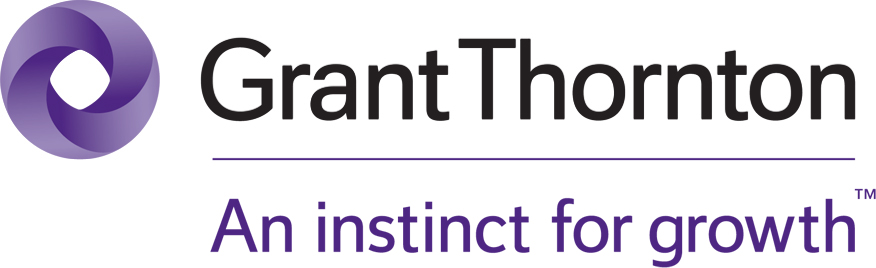 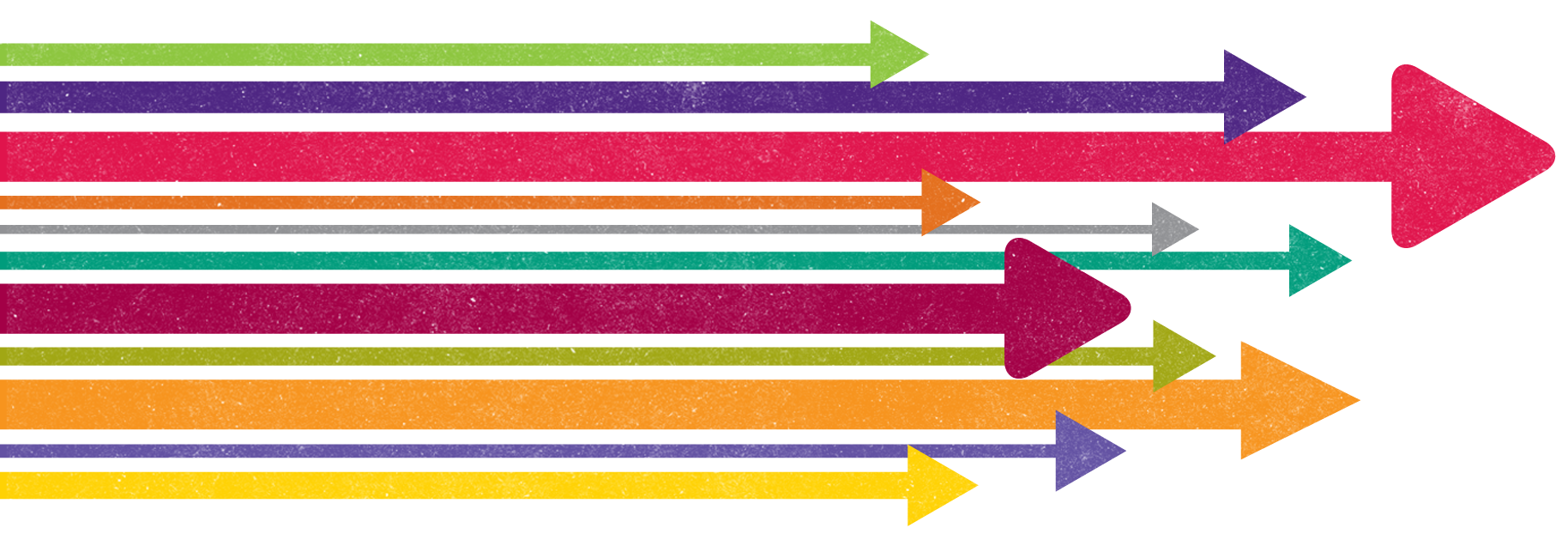 Outcomes and measures of quality and objectives in respect toActual
This YearBudgetThis YearActualLast YearClub membersXXXNew Club membersXXXNumber of tournament attendeesXXXPoints to Note:Inclusion of budget information is optional (but recommended)Examples shown above are illustrative only. Actual objectives / deliverables will vary depending on nature of organisationsNotesActual This Year$Budget This Year$Actual Last Year$Operating Receipts2Grants, donations, fundraising and other similar revenueXXXFees, subscriptions and other revenue from membersXXXRevenue from providing goods or servicesXXXInterest, dividends and other investment revenueXXXOther revenueXXXTotal Operating ReceiptsXXXXXXOperating Payments3Payments related to public fundraisingXXXVolunteer and employee related paymentsXXXPayments related to providing goods or servicesXXXGrants and donations paidXXXOther operating paymentsXXXTotal Operating PaymentsXXXXXXOperating Surplus / (Deficit)XXXXXXCapital Receipts2Receipts from the sale of resourcesXXXReceipts from borrowings XXXCapital Payments3Purchase of resourcesXXXRepayments of borrowingsXXXIncrease / (Decrease) in Bank Accounts and CashXXXXXXBank Accounts and cash at the beginning of the financial yearXXXXXXBank Accounts and Cash at the End of the Financial yearXXXXXXRepresented by:Cheque accountXXXSavings accountXXXTerm Deposit accountXXXCash FloatsXXXPetty CashXXXTotal Bank Accounts and Cash in the End of the Financial YearXXXXXXPoints to NoteInclusion of budget information is optional (but recommended if you have a budget against which you report)Categories shown above represent the minimum requirements. While some flexibility to layout and terminology is permissible, this is somewhat limited. Naming conventions appropriate to the organisation are allowable, provided that the separate categories are maintained. The majority of modifications are likely to be due to the addition of further line items (e.g. expanding on items otherwise aggregated in other income). PBE SFR-A (PS) should be consulted when revising category layout.Schedule of ResourcesThis Year
$Last Year
$Bank Accounts and Cash (from Statement of Receipts and Payments)XXMoney Held on Behalf of OthersThe Club does not hold and money on behalf of others (2015: Nil)Money Owed to the Entity
DescriptionAmountAmountGST receivableXXMembership fees dueXXTournament fees dueXXXXXXOther Resources
Description and Source of Value
Cost
CostTiddlywinks tablesXXTiddlywinks setsXXFurniture and fittingsXXInventory (Tiddlywinks sets)XXInvestments - SharesXXXXXXSchedule of CommitmentsThis Year
$Last Year
$Money Payable by the Entity
Description
Amount
AmountRefundable equipment bondsXXAccounts PayableXXGST payableXXXXXXOther CommitmentsDescriptionAmountAmountFuture lease commitments (premises)XXCommitments to provide high performance fundingXXNational Tournament fees held on behalf of membersXXXXXXGuaranteesThe Club has not provided any guarantees (2015:Nil)Schedule of Other InformationThis Year
$Last Year
$Grants or Donations with Conditions Attached (where conditions not fully met at balance date)
Amount
AmountHigh performance funding (Sport New Zealand)XXPub CharitiesXXResources Used as Security for BorrowingsNo resources have been pledged as security (2015: Nil)Points to NoteCategories shown above represent the minimum requirements. While some flexibility to layout and terminology is permissible, this is somewhat limited. Naming conventions appropriate to the organisation are allowable, provided that the separate categories are maintained. The majority of modifications are likely to be due to the additional of further line items (e.g. expanding on items otherwise aggregated in other income). PBE SFR-A (PS) should be consulted when revising category layout.This Year$000Last Year$000Fundraising Receipts Fundraising – Weekend car washXXFundraising – Raffle TicketsXXTotalXXXXGrants and DonationsGrant – Pub CharitiesXXFunding – High Performance Sports (Sports NZ)XXDonations - Non-membersXXTotalXXXXFees, subscriptions and other revenue from membersMembership FeesXXTournament Entrance Fees – member competitorsXXDonations – membersXXPremises Hire – Non-membersXXTotalXXXXReceipts from providing goods or servicesTournament Entrance Fees – Non-member competitorsXXTournament Entrance Fees – Viewing publicXXTournament Sales - CafeteriaXXPremises Hire – Non-membersXXTotalXXXXSporting Club Inc.Notes to the Performance ReportFor the Year ended 31 March 2016Note 2 – Analysis of Receipts cont…This Year$000Last Year$000Interest, dividends and other investment revenueInterest IncomeXXDividendsXXTotalXXXXOther revenueInsurance ProceedsXXTotalXXXXCapital receiptsInvestments – Sale of sharesXXLoan DrawdownXXProceeds from disposal of furniture and equipmentXXTotalXXXXPoints to NoteBreakdowns shown above are examples only. Individual organisations should provide breakdowns of revenue providing meaningful analysis relevant to the particular organisation. Typically this will involve the disclosure of individually material line items. The inclusion of the above notes is optional (but recommended).This Year$000Last Year$000Payments related to public fundraisingCar wash equipmentXXRaffle prizesXXTotalXXXXVolunteer and employee related paymentsSalaries and WagesXXGifts – VolunteersXXTotalXXXXPayments related to providing goods and servicesTournament venue hireXXEquipment hireXXClubroom LeaseXXOther operating expensesXXTotalXXXXNote 3 – Analysis of Payments cont…This Year$000Last Year$000Grants and donations paidHigh performance fundingXXTravel grantsXXDonationsXXTotalXXXXOther operating paymentsNation Tiddlywinks Association Affiliation feesXXAudit feesXXInterest paymentsXXTotalXXXXCapital paymentsInvestments – Purchase of sharesXXLoan – RepaymentXXPurchase of furniture and equipmentXXTotalXXXXPoints to NoteBreakdowns shown above are examples only. Individual organisations should provide breakdowns of revenue providing meaningful analysis relevant to the particular organisation. Typically this will involve the disclosure of individually material line items. The inclusion of the above notes is optional (but recommended).This Year$000Last Year$000This Year$000Last Year$000Description of Related Party Relationship*Description of the Transaction (whether in cash or amount in kind)*Value of TransactionsValue of TransactionsAmount OutstandingAmount OutstandingK. Frog (Board Member)Legal advice - Revision of Club Constitution-XX--T M Elmo (Board Members son)Volunteer gift for volunteer services during bi-annual tournamentsXX---